Table of contentsEvolution of allocated slots at the Start Of Season (SOS)	2Slots distribution per alliance	4Size of aircraft	5Allocated slots by destination	6Geographical distribution of allocated slots	8Slots distribution by service type	8LYSW17 - Airport Coordination Parameters	9Graphics: Initial demand	10Graphics: SOS Allocated slots	12Slots allocation by operator	14The contents of this report may not be reproduced without the written consent of COHOR.Evolution of allocated slots at the Start Of Season (SOS)Winter 2016 (21 weeks):	 41 586 Allocated SlotsWinter 2017 (21 weeks):    41 913 Allocated Slots Allocated slots at SOS increased by           0,79% from W16 to W17 (on average per week).Slots Allocated OK W17: 99,94%Total slots by operator – TOP15* AIRFRANCE - HOP - KLM - TRANSAVIAFRANCE - TRANSAVIAHOLLANDESlots distribution per alliance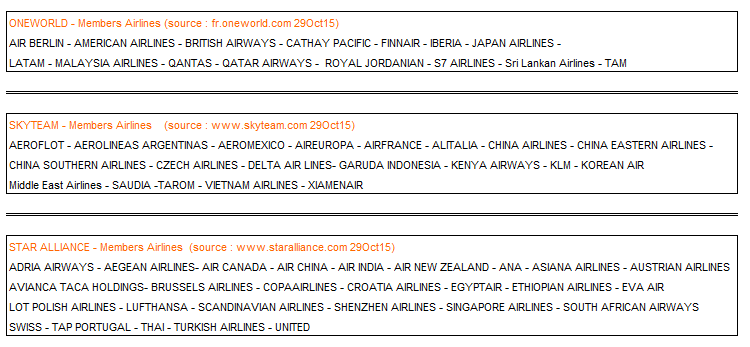 Size of aircraftAllocated slots by destination(LYSW17 vs LYSW16)Geographical distribution of allocated slots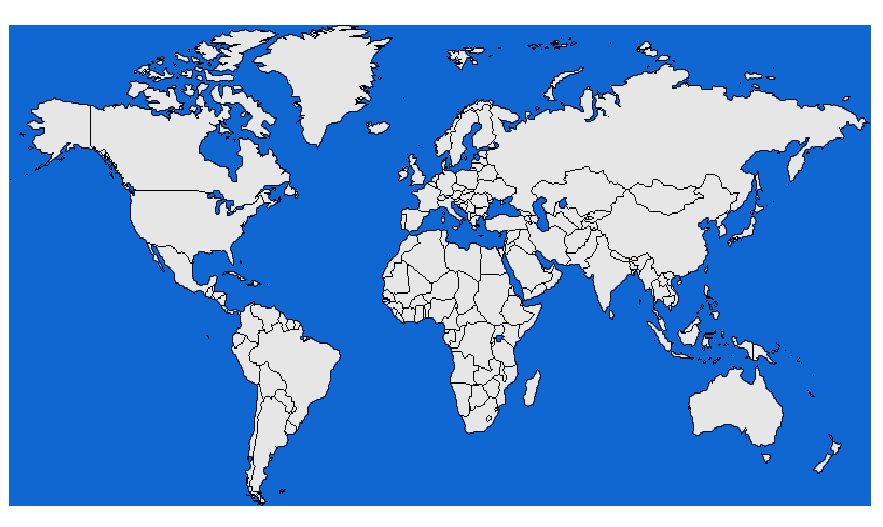 Slots distribution by service typeLYSW17 - Airport Coordination ParametersRunway scheduling limits: From summer S14, following the increase of capacity allowed by runway works on Lyon airport, the order of October 4th, 2013 modifies the runway constraints as follows: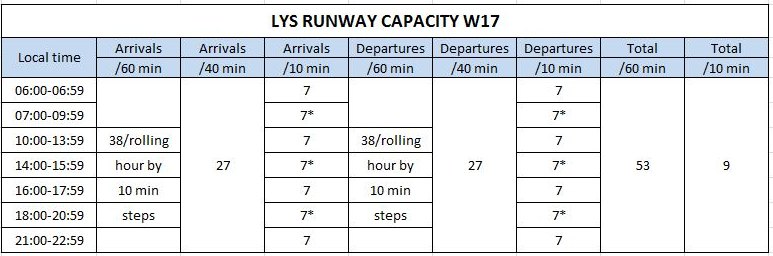 7* means that during a rolling time period, maximum 8 movements can be accepted during two periods of 10 minutes, 7 movements during the subsequent four periods of 10 minutes, in compliance with the corresponding runway constraints.Terminal constraints:  NoneGraphics: Initial demandLYSW17 R10 Arrival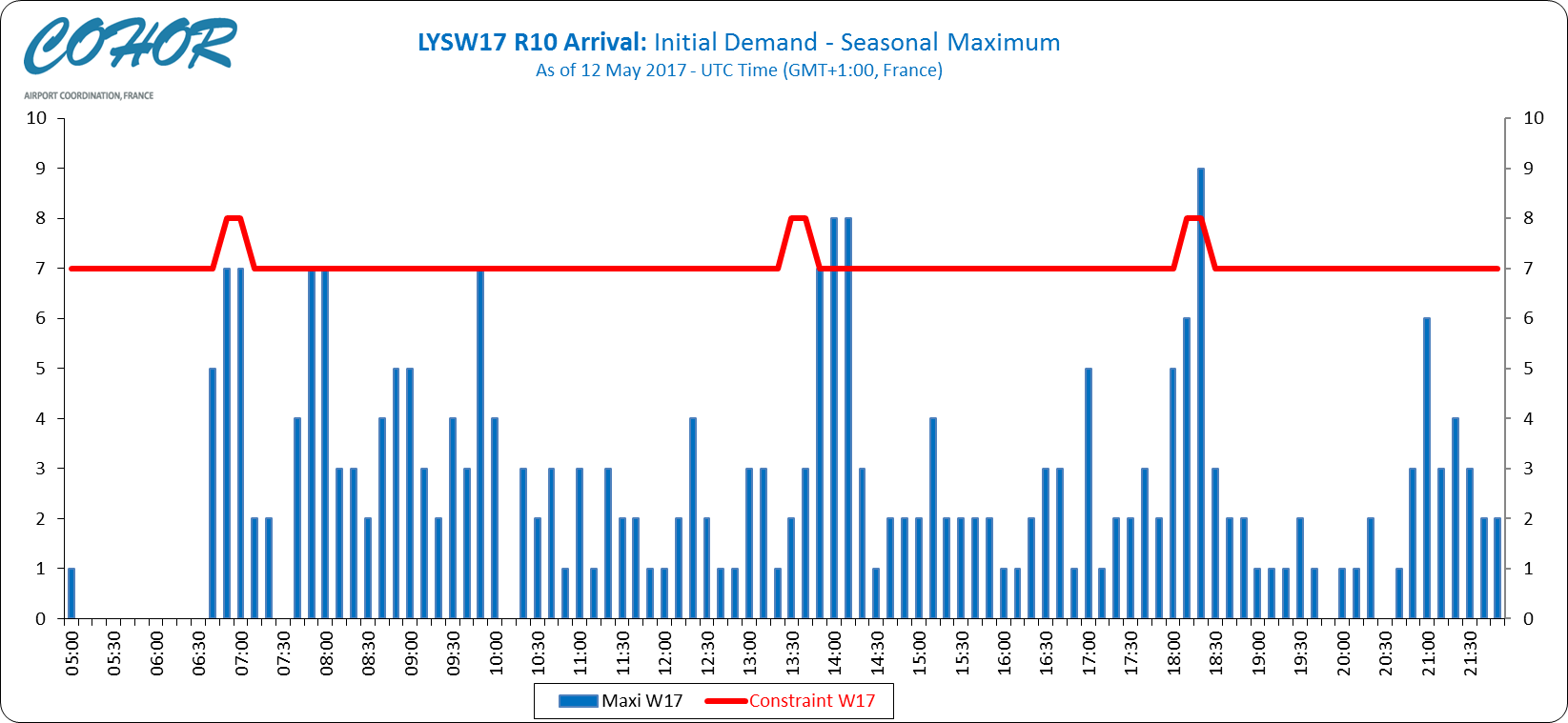 LYSW17 R10 Departure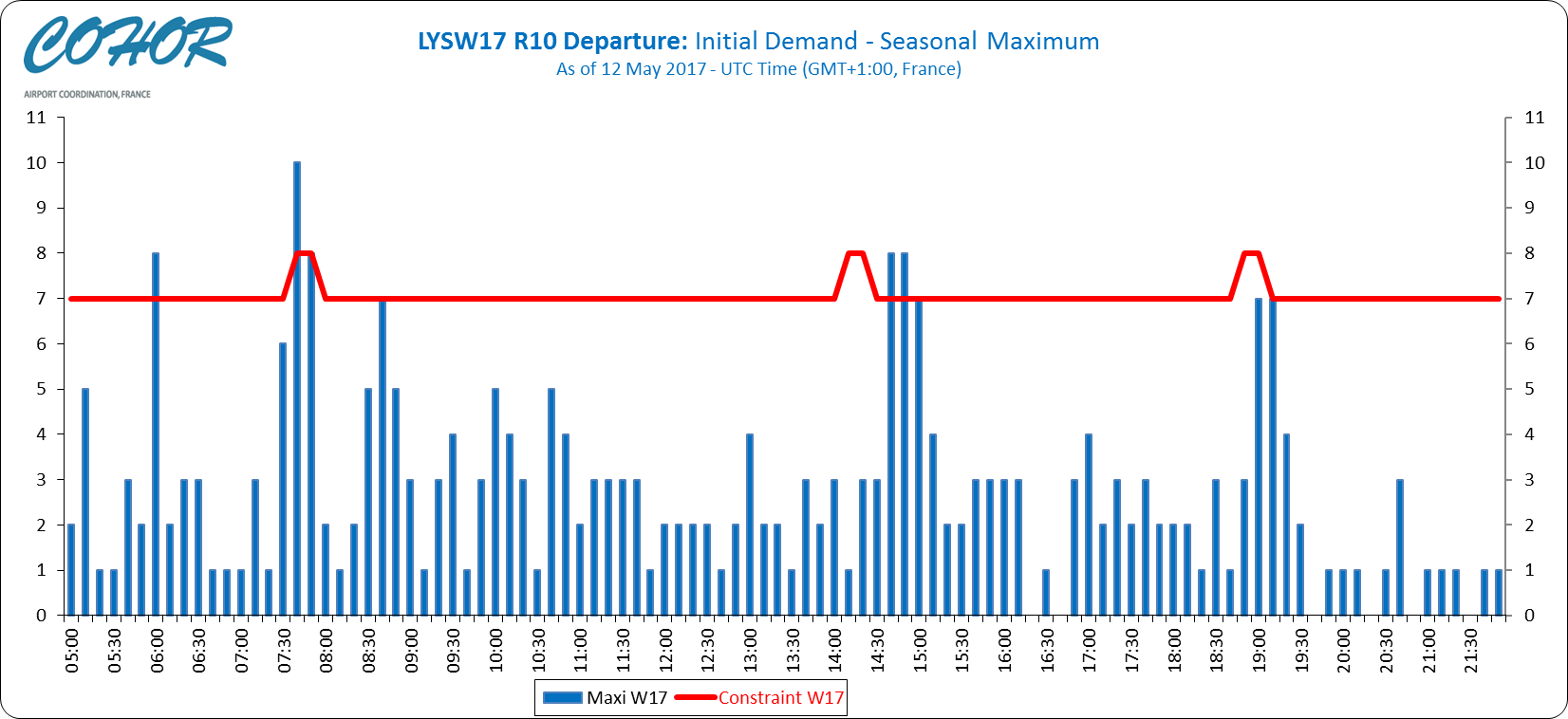 LYSW17 R10 Mixed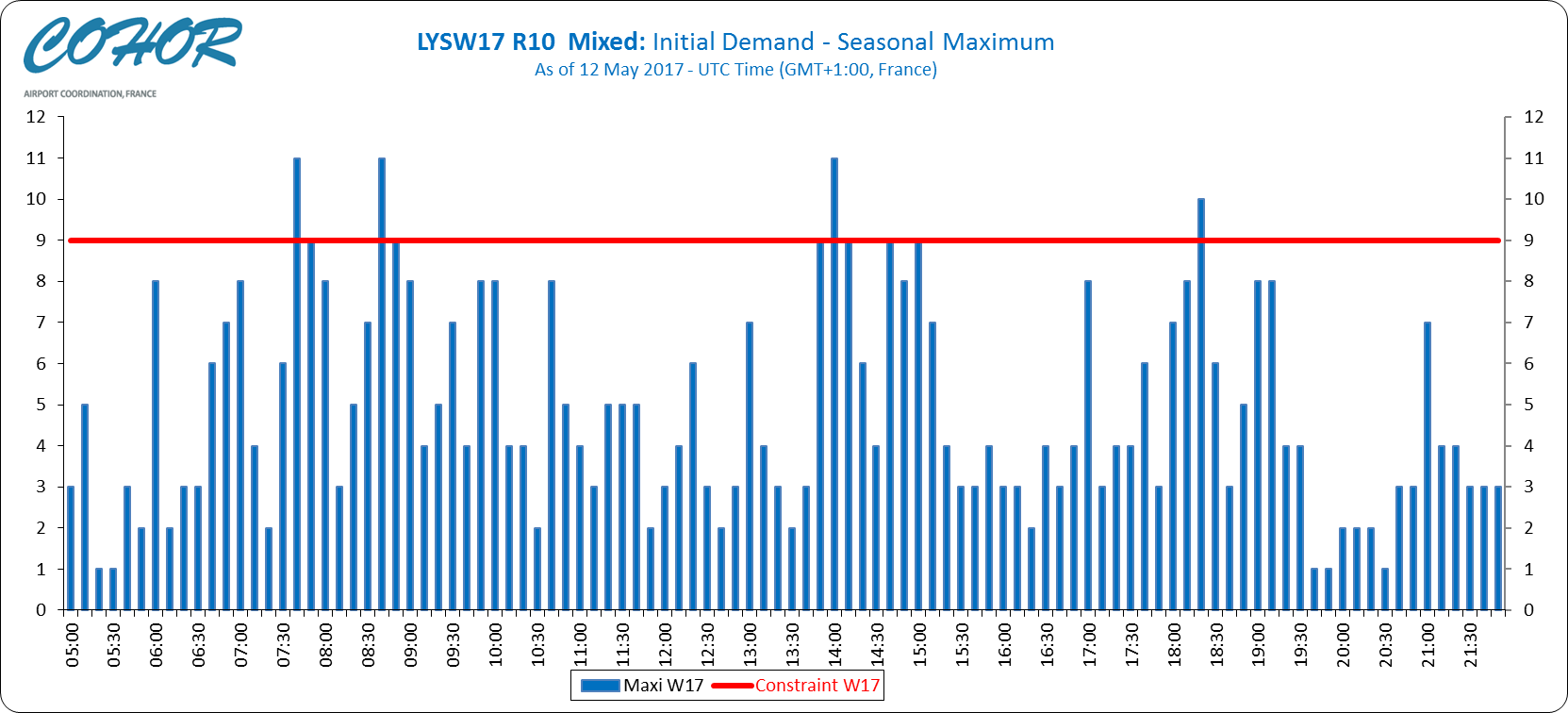 Graphics: SOS Allocated slotsLYSW17 R10 Arrival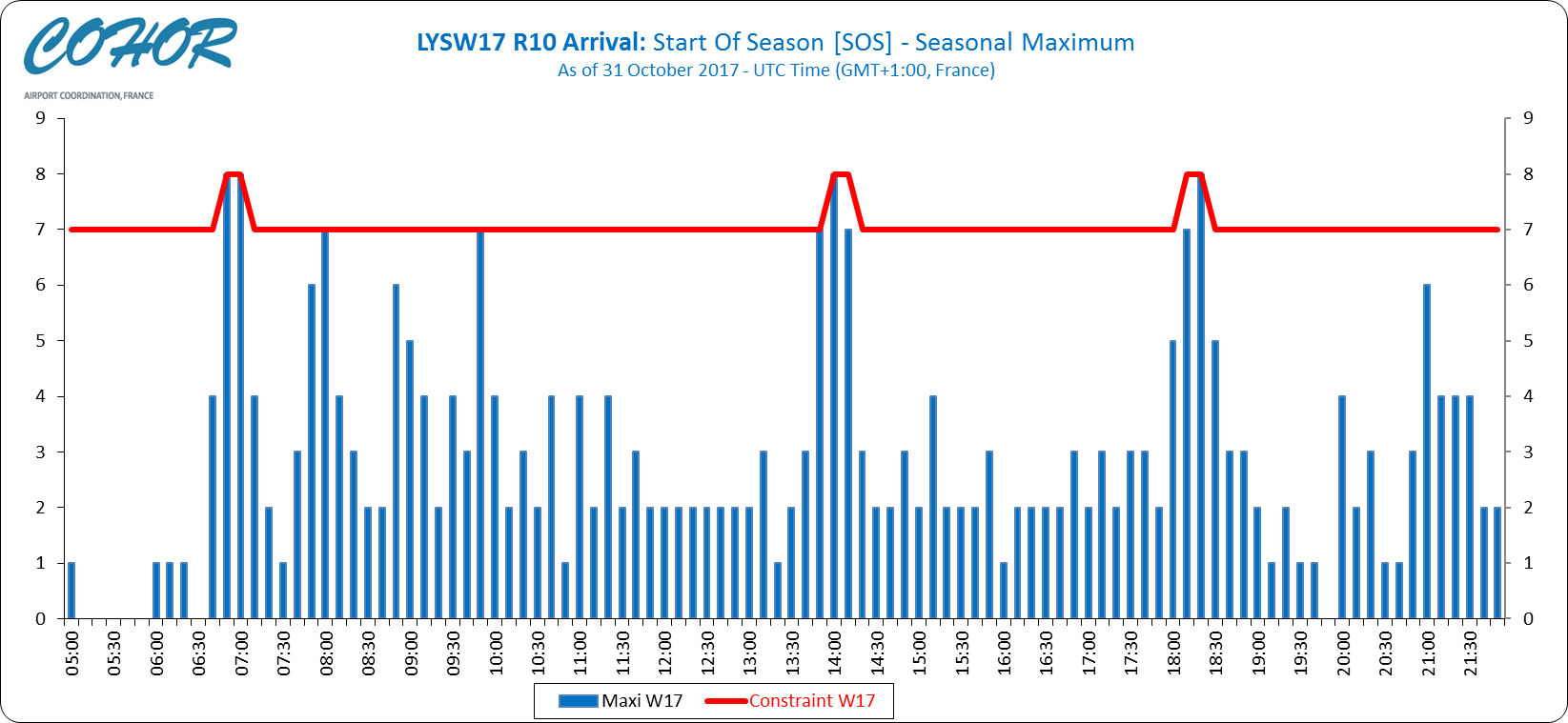 LYSW17 R10 Departure  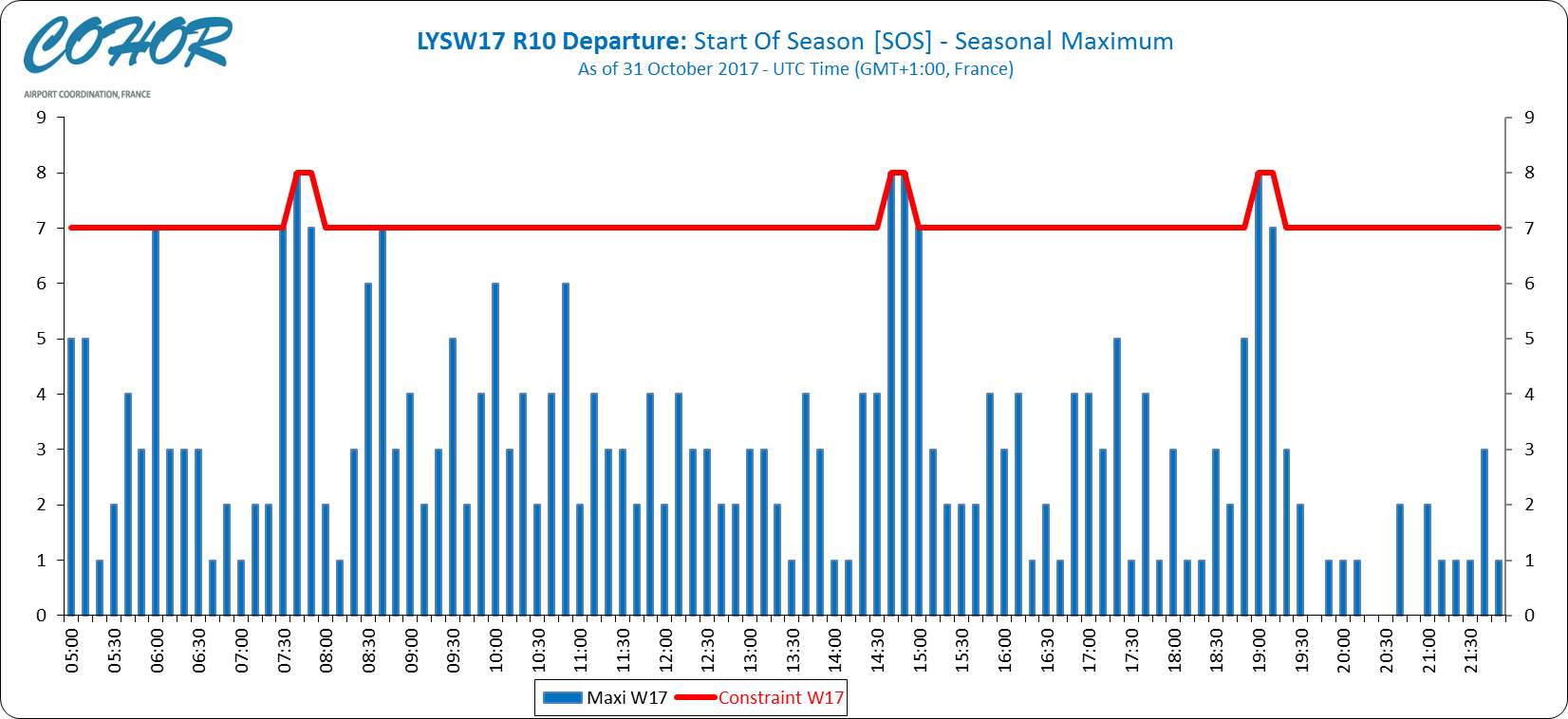 LYSW17 R10 Mixed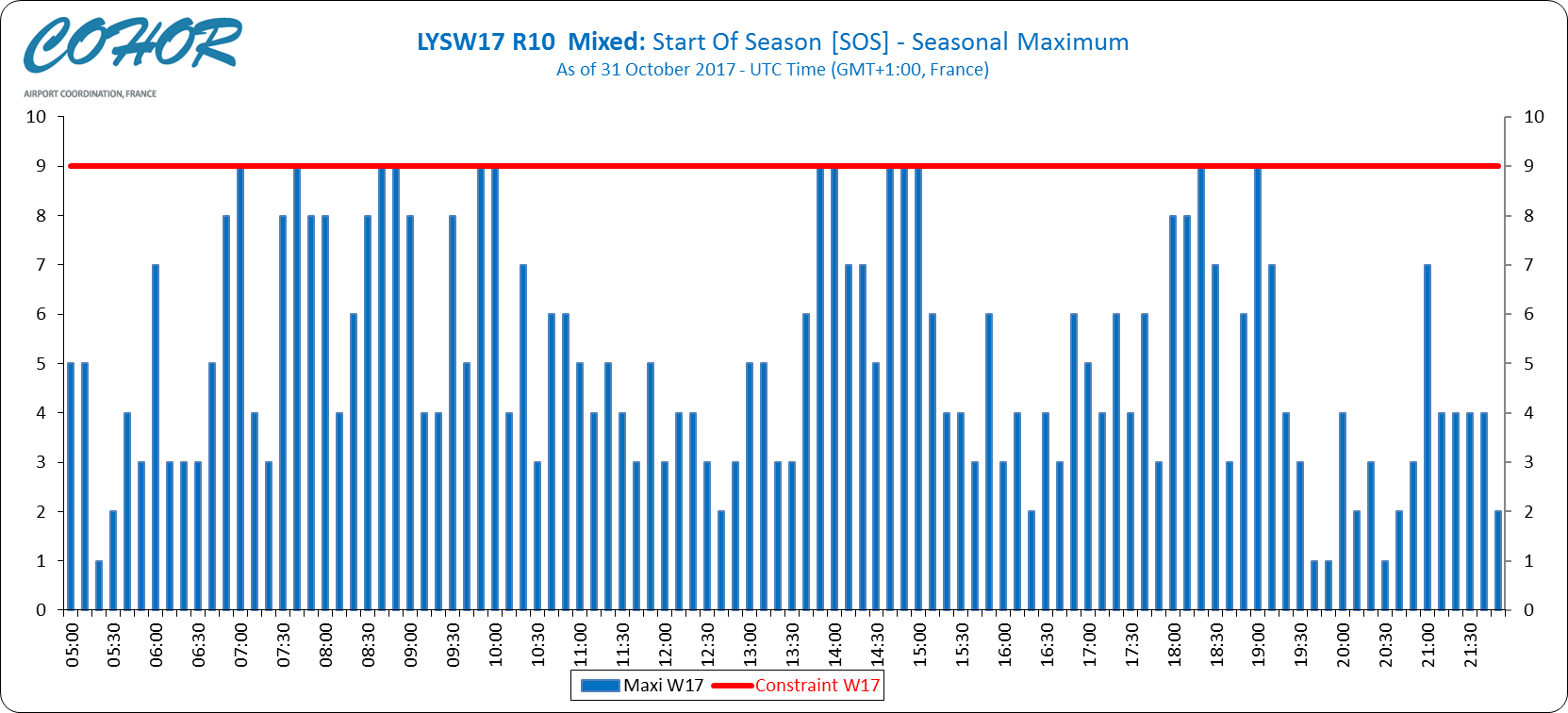 Slots allocation by operatorLyon St Exupéry AirportLyon St Exupéry AirportLyon St Exupéry AirportLYS/LFLLLYS/LFLLWinter 2017 - Start Of Season Report Report data extraction date: 02 November 2017Winter 2017 - Start Of Season Report Report data extraction date: 02 November 2017Winter 2017 - Start Of Season Report Report data extraction date: 02 November 2017AirlineW16%SHARE W16W17%SHARE W17%CHANGE (on average per week)HOP1436634,55%1413233,72%-1,63%EASYJET AIRLINE607014,60%633715,12%4,40%AIR FRANCE23165,57%23125,52%-0,17%LUFTHANSA21465,16%21525,13%0,28%AIR ALGERIE13003,13%13843,30%6,46%TRANSAVIA FRANCE7841,89%10432,49%33,04%TWIN-JET3460,83%10162,42%193,64%KLM8642,08%8642,06%0,00%BRITISH AIRWAYS8562,06%8321,99%-2,80%TAP PORTUGAL7421,78%7481,78%0,81%SN BRUSSELS AIRLINES7301,76%7321,75%0,27%EUROWINGS4521,09%7001,67%54,87%AIGLE AZUR TRANSPORTS AERIENS7691,85%6621,58%-13,91%TUNISAIR6181,49%6301,50%1,94%AIR NOSTRUM5471,32%5471,31%0,00%OTHERS8 68020,87%7 82218,66%-9,88%GRAND TOTAL41 586100,00%41 913100,00%0,79%Part of AF/KL Group* 18 33044,08%18 35943,80%0,16%W16W17EvolutionAverage Size of Aircraft (Seats)1231262,8%Total Passenger Seat Offer4 855 4625 033 4813,7%Group Services for All DestinationsW17W16Regular Services94,36%94,24%Freight Services4,45%4,58%Charter Services0,90%0,92%Technical Services0,26%0,22%Others0,03%0,04%AirlineTotal SlotAEGEAN AIRLINES44AER LINGUS320AEROFLOT RUSSIAN AIRLINES294AIGLE AZUR TRANSPORTS AERIENS662AIR ALGERIE1384AIR ARABIA MAROC258AIR CANADA140AIR CORSICA256AIR EXPLORE4AIR FRANCE2312AIR MALTA6AIR NOSTRUM547AIR SLOVAKIA2AIR TRANSAT4AirHorizont4ALITALIA2APG AIRLINES1ASL Airlines Belgium420ASL AIRLINES FRANCE240AUSTRIAN AIRLINES468BLUE AIR-AIRLINE84BRITISH AIRWAYS832CARPATAIR8CHALAIR388COBALT AIR4CODE ASSISTANT AVIAPARTNER7CORENDON AIRLINES24EASYJET AIRLINE6337EASYJET SWITZERLAND1EMIRATES210ENTER AIR44EUROPEAN AIR TRANSPORT374EUROWINGS700FEDEX EXPRESS332FLYBE534FLYLAL22FREE BIRD AIRLINES16GERMANIA FLUGGESELLSCHAFT4HOP14132IBERIA EXPRESS168ISRAIR AIRLINES16JETAIRFLY127JET2.COM74KLM864LUFTHANSA2152MALETH-AERO2MONARCH AIRLINES30Norvegian Air International Ltd30NOUVELAIR TUNISIE170PEGASUS AIRLINES278PICHARD EXE HANDLING2ROYAL AIR MAROC446SIAVIA6SIBERIAN AIRLINES26Smartlynx Airlines Estonia16SN BRUSSELS AIRLINES732SPACE AERO HANDLING5STAR AIR416Stobart Air (ex REA)88TAP PORTUGAL748THOMSONFLY4THY TURKISH AIRLINES504TITAN AIRWAYS4TRADE AIR4TRANSAVIA AIRLINES8TRANSAVIA FRANCE1043TRAVEL SERVICE AIRLINES163TUNISAIR630TWIN-JET1016VUELING AIRLINES510WIZZ AIR84XL AIRWAYS FRANCE126